Program Board AgendaAssociated Students 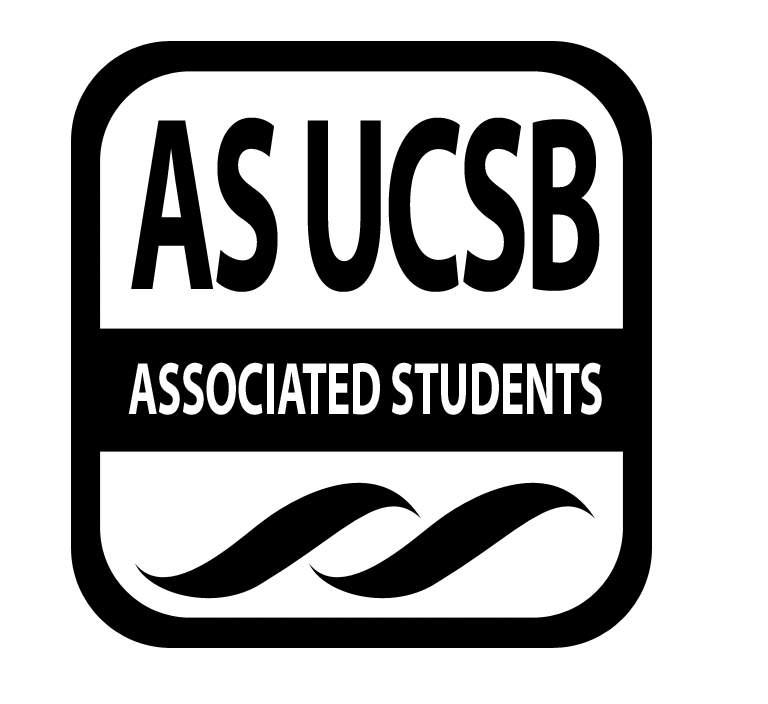 May 19th, 2014, 5:00PM SB Harbor RoomCALL TO ORDER: 5:00PMA. MEETING BUSINESSRoll Call 1. Acceptance of Excused Absences and Proxies MOTION/SECOND: Pruitt/PineiraMotion language: Motion to approve Adi, Amalia, Ben, Justin, Kimia’s lateness, Karen’s absence, as well as Charly, Cubbi, Justin, Serena, and Tyler’s early departure.ACTION: Vote: 15-0-0 to APPROVEB. ACCEPTANCE of AGENDA/CHANGES to AGENDAMOTION/SECOND: Cubbi/PruittMotion language: Motion to accept agenda as amended.ACTION: Vote: 15-0-0 to APPROVEC. ACCEPTANCE of ACTION SUMMARY/MINUTES1. Approval of our Action Summary/Minutes MOTION/SECOND:  Sharma/PineiraMotion language: Motion to approve last week’s minutes, May 12th, 2014ACTION: Vote: 15-0-0 to APPROVED. PUBLIC FORUME. ANNOUNCEMENTSCubbi- apologize for not being at plywood. I’m playing Wordstock on Saturday.Marilyn- don’t forget AS Banquet on May 29th.Leo- going to San Francisco this weekend. Taking recommendations for fun things to do.F. WEEK IN REVIEW1.    American Hustle (5/13)	Laskorunsky- Another not totally sold out show. First showing–51 Second showing–32. Hoping to increase the attendance.2.    Cheers Elephant  (5/14)	Pineira- Good show. Pretty easy to work with. Ran out of ice cream. If you buy otter pops, take them out of the box or they won’t freeze.3.    Open Mic Night (5/14)	Hubert- lot of fun. Gave away all the pizza. We went a little bit late. Open mic nights are always fun. I think we should do them every other Wednesday. Thank you for coming out. It was a blast!4.    eXtravaganza 2014 (5/18)	Sharma- We are finally done! Sorry that I had to leave early. Overall, it was very smooth. Kathy Farley, assistant police chief, said it was the best-planned eXtravaganza. Diplo said we were “better than SunGod.” It was relatively smooth. All the artists showed up pretty early. Aiko was pretty nice. Soundcheck ran a little over. No one went to get the mats for the wires, so we had to wait. Doors opened, things got back on track. We ended twenty minutes late overall.Cubbi- even though we were late, it was beneficial because more people showed up. It felt like we had a larger audience for earlier acts.Stasiuk- we had a lot of arrests. They were able to catch most of the people before they entered the stadium. Entrance by the bike path was excellent, it went so quickly. The other one was impacted by the IV traffic. Next year we should put signs up. All the police, after the event ended came up and said that it was the best planned eXtravaganza that they have seen. Everything was well planned. On the heels of the DelTopia disaster, we were able to show the police dept. that we can keep students safe.Gudino- Yancellor Chang wants to have a meeting about our conduct. Simons- Brandon approached me and I got three of them out. The drummer was just sitting there eating. He started walking towards the exit, but he walked back towards the talent booth. Had to tell event staff to not let them in. He was hostile and asking why he couldn’t be there. Told him he wasn’t the paid talent and therefore could not be in that area. Sharma- they yelled at me about why they were being treated that way. Told them about the contract they signed and how they couldn’t be there. This was after Jhene’s manager talked to me and Local Natives’ manager talked to me. Do not think that X should be the reward for battle of the bands.Cubbi- Even though it is a strong tradition to promise X to Battle of the Bands, it is definitely tiresome. Hate that Yancellor Chang was the one to ruin it. It sucks. They signed a contract, the terms were explained to them. However, T-Fresh killed it! Taste aside, T-Fresh was such a professional. There’s videos online that he has the crowd riled up really early on. Also, one DJ is a lot easier to deal with than a band full of people. Sharma- He was very nice. Loaded in and out. Very professional.Stasiuk- we should add a thousand dollars to the budget and add a fifth spot for the student act. That way we have control.Miranda- for merchandise for Local Natives, I was selling and a guy threw up in the merchandise. He was far enough that it didn’t land on all of the merchandise, but it did land on a few. Marilyn had to pay for them. Something to keep in mind for next year to tell people to stay away from the merch if they feel sick.Pineira- thinking of alternative prizes for Battle of the Bands. Maybe some studio time. T-Fresh was really easy to work with. Worried about not having a band but keeping a student DJ.	Pruitt- think the battle of the Djs is something that we should continue to do. Really liked the fact that we had two screens. Try looking into the company that we hire because they did not know how to do a live twitter feed. Maybe we need to add more slides because the same thing is being shown all day. Everything else, besides that went really well. Definitely use AMS next year. They were really nice. Their photo booths were really good. They also give us deals.	Stasiuk- there were some issues backstage and around the event in general. If you are wearing an event staff shirt, you are representing Program Board. A lot of people on board and volunteers were not acting professional. A lot of the alumni were right in front of the stage. That is not okay. It makes it hard for Miller to do his job. If you are not doing anything by the stage, you should not be there. Multiple groups of people came up and asked for walk-throughs. There was a lot of lack of professionalism. When artists see that, it becomes a huge issue.	Anderson- the water went great! Had half a box left after Chance. Saved it because of the next acts, just in case people passed out or something. Water stations were a hit with people. The art installation, it should be something people should interact with, not just take pictures of it. We should see how durable it is next time. Face painter lady was so nice and she had a line the whole time. She took two minutes per face. One of my volunteers can never come back. He was playing soccer at some point.	Sharma- As far as alumni go, they need to be controlled a little more. It’s annoying that they’re bugging the talent. We need to figure out the wristband situation so that some people aren’t allowed after a certain time backstage. The art gallery was put on Friday. They were playing it by ear. It fell a few times when they were doing it. But in the end they made it really stable. Still, to reiterate, we need to figure out how to deal with alumni. It is unacceptable. Diplo bringing people on stage, I didn’t even know that was going to happen. Ben and Justin and their staff did a good job of clearing them out. Thank you Justin and Ben for making sure nothing crazy happened. 	Stasiuk- manager told Sean at the beginning of the show in passing as a joke. But it was very true, Sean told me beforehand again. Didn’t expect it to happen, especially not twenty or fifty. Think it killed the vibe of the crowd to have all of the girls there.	Kyle- there was overlap for the screen. Need to see if we can figure that out for next year.	Vargas- the event staff that was working the backstage entrance from the field were having a hard time keeping people out.	Stasiuk- disappointing to hear that because there was a lot of trust put into that person. Will have a talk with them.	Nolan- might want to consider alternating people so that they don’t become lax.	Barrett- thought the stilt walkers were a good idea. Everyone liked it. We might also want to consider getting rid of the theme.	Gudino- they were late because they could not leave LA at a certain time. Sucked that they were late but it would have been awkward to have just one at a time.	Vargas- we should totally scrap the theme idea. No one really cares about it.	Nwuzi- we should brief the people by the back door so that they know who is allowed. Woodstock’s people had to wait. Should probably brief the CSOs too.	Barrett- need to reconfigure the wristbands. CSO said he had no idea what he was doing. Need to see what’s happening with that.	Gudino- Event staff: problem with door access was that alumni’s guests were going backstage. Probably why they were letting some people in backstage. Saw two guys sitting in front of the art installations the vast majority of the time and were just hanging out with their friends. They were not being attentive. The stilt walkers were cool. They were late but it was not our control. Thank you for staying late. It gets frustrating when you see certain people working and others are just hanging out. Hospitality with the same van would go a lot smoother. Don’t mind using my truck, but people were not being considerate. Maybe having less people would go smoother. We cleaned up pretty fast. Event staff was really helpful in cleaning up. Shout out to one of Chrystal’s volunteers. She was the last one there. For student groups last year, we need to make sure they pay. 	Marilyn- the water did really well this year. Everyone seemed to think the pouches were a great thing. Thanks to the volunteers and everyone who worked on the water and the info booth. We did burn the grass a little bit. We need to be a little more careful about that. Next year maybe, some more information about compost would be great so that people can actually use it. We should tell people right when something starts to go wrong with alumni. More porter potties at the end of the day would be better. Side door needs to have security like Chioma said. Opening the gates late made a huge rush at the beginning. We should definitely try not to open late, but we all know that. Don’t let people in if they don’t have the right pass. Send them to the ticket office.	Vargas- the black shirt printed out really bad. We should look into the screen printing company.	Washington- if we’re going to do any additions, like the stilt walkers, we should have a CSO keeping an eye on them.	Simons- Event Staff professionalism, there are always some things we can work on. Justin and “I” had a record number of people drop out. With the resources we had, it was amazing what we were able to accomplish. We have never barricades away faster. Shout out to Chrystal and Bo for helping out. We need to discuss student groups beforehand. If a student group comes late, they should not be allowed to enter. CSOs don’t do anything. Saw many on their phones. They get paid so much more but they do not do anything. There’s a reason why we have CSOs and their purpose should be readdressed so that we all have a better understanding. Should probably invest in water guns to help out in the barricades to cool off the people.	Sogules- Making sure we can figure out the wristband situation. And having some form of security with the opening acts.	Laskorunsky- great idea that Adi had was to have a different section for CSO and police food. Definitely do that again next year. The drinks went during Chance’s set. Make sure to get more drinks. Definitely budgeted for more food than we needed. See how much food gets eaten during lunchtime and adjust accordingly. Next year, make sure you use the right utensils. The timing of the meals went fine. Timing is everything when it comes to food.	Gudino- the food that we get, or anything that is left over, all of that goes back to the office. That food should not go home with anyone. It is not for personal food.	Stasiuk- this year, the paramedics were moved to the locker room. It was easy for them to get their patients in there. Good job on the tarp. Because we caught a lot of the problems early, it went pretty smoothly. Grab a program board radio and give it to the mobile command post just in case we ever need an officer. Because the police caught people beforehand, it went really well. 	Sophia- if we do the water pouches again next year we should give them away in increments.	Simons- we need to get water into the lines.	Miranda- if the merchandise booth could have a sign, that would be great. And the signs for the water should be higher and bigger.	Pineira- maybe we should post a small map on the webpage next year so that people know where to go.	Nolan- thank you all for your contributions. Should not have allowed alumni with friends in.  In regards to starting late, Diplo’s sound check started late, and Local Natives wouldn't stop sound checking; had to ask for the drum mats several times, need to actually look in the office for them.  Be careful putting the port- a- floor over cables they could potentially damage the cords.  In regards to the video screen guys, did not want to use a semi again, lucky we didn't destroy part of the stadium last year. Really wanted two this year. Next year I would recommend going bigger on the screens and the stage. Recommend putting a riser in front of house and putting the DJ on that. It would be better to put him in the middle of the crowd since he is a student, but it also clears the stage. Mike was helpful with everything going on onstage. Happy that that turned out well. We should put it a little further back next year. The backline guy was amazing. He was working really hard all day. His crew is fantastic. Don’t recommend making X the prize of Battle of the Bands. 	Sharma- we always need more runners. The more runners we get the better. We should look into getting cable bumpers instead of mats. 20x20 tent for the backline 15x15 tents for the artists for next year. Thank you all, great eXtravaganza!  G. PREVIEW OF THE WEEK 1.    Mean Girls (5/20)	Laskorunsky- Tomorrow! People have been buzzing all quarter. Please poster and make it your status. Will be giving away Cults tickets. Tell your friends to come. First show: Cubbi, Omar, Amalia, and Brandon. Second show: Leo and Serena.2.    Shlohmo @ The Hub (5/21)	Cubbi- need a Runner and two people for hospitality. Doors will be at 8:00. Board there at 6:00PM. They won’t be getting in an hour and a half before the show. Won’t need hospitality room set up until 6:30PM. Christina (hospitality) and Ben (hospitality) and Jena (runner). It’s going be a good show! Let’s get another facebook post on our page today. Tell your friends!3.    Reel Loud Film Festival (5/23)	Nolan- It’s gonna be on Friday with doors opening at 7:00PM. Be there or be square.4.    WordStock (5/24)	Nolan- That’s this Saturday. Cubbi will be there. 5.    300: Rise of an Empire (5/27)	Laskorunsky-Last movie of the year! Amalia, Hubert, Charly, Chrystal first show. It’s a big action movie, people will like it.6.    Cults @ The Hub (5/29)	Barrett- The slide went really good at eXtravaganza. Put a music video on Facebook. Doors are at 8:00PM. Need two hospitality and a runner. Christina (hospitality), Kate (runner), Alex (hospitality). Board at 6:30PM, hospitality at 5:00PM. It’ll be a really good time.	Cubbi- excited that new board gets to experience a few concerts before the end of the year. It’s a good experience to get these two concerts in.7.     IV Surfrider (5/31)	Nolan- Everybody show up next Saturday. 	Charly- park shows are always the best! Come out.H. OLD BUSINESSVan LeaseGudino- proposal for the split cost would be program board $1000, CAB $1000, and AS Food Bank would pay $1300. It would be a 12 seater.Senior DaySharma- Marilyn and “I” will work on meeting with the people setting up for commencement. Still trying to make it work.I. NEW BUSINESSZombie DebatesSogules- Tuesday June 3rd. Contacted the professors. Have four confirmed. Still waiting to hear back from a few others.J. ACTION ITEMSK. FINANCIAL ACTION ITEMSVan LeaseMOTION/SECOND: Sharma/LaskorunskyMotion language: Motion to pass $1000 for the van lease.ACTION: Vote: 15-0-0 to APPROVEStaff/Advisor Instruction/Request: Insert if ApplicableResponsible for Follow-through: GudinoAdditional approval required: YES (Senate)Zombie DebatesMOTION/SECOND: Sharma/PineiraMotion language: Motion to $2045 for zombie debates. ACTION: Vote: 15-0-0 to APPROVEStaff/Advisor Instruction/Request: Insert if ApplicableResponsible for Follow-through: SerenaAdditional approval required: YES (Senate)L. REPORTSThursday Page/SlidesThe Marilyn Report – small ice chest was contaminated and need to be disposed of. New Board might want to keep the Bagel Day tradition.The Commissioner's Report – Our motion was tabled at senate. And they will meet on Wednesday to write out the comp tickets from the legal code. Went to BCC chair thing regarding the list of demands. Thank you everyone for this weekend. Shout out of Bo!Deputy Commissioner’s Report- everyone worked hard. Great job everyone!Coordinators’ Reports- Adi-  sorry for leaving early. Love you all! Smoothest and best eXtravaganza I’ve worked. It was great.Alex- it was fun!Chioma- everyone was saying it was the best X they’d ever been to.Chris- Christina- post about “Mean Girls!” I’m excited. You were all great.Chrystal- Thank you all for this weekend. It was fun. Excited for next year.Jena- Shout out to the new publicity people. They were helpful. Shout out to “me” and Alex for keeping up the water.Justin- good job. It was crazy! Karen- Good job to everyone! Thank you!Leo- had a lot of fun. It was a good day and night. Shout out to the runners! I went to Kmart like six times under an hour.Sean- Come to Reel Loud this Thursday, Wordstock this Saturday. Come say hello.Serena-Assistants’ ReportsBen- Hell yeah! Great job Adi!Brandon- might dream about Harder stadium for a while. Shout out to the grass at Harder Stadium for making life difficult. Thanks to everybody for being arguably good. Those of you who are on new board, I will send out an email to start brainstorming ideas for welcome back.Charly- Sophia- Good work team! Had a good time. It was awesome!Tyler-  Zach- Senators: Colton- The bill that went through was tabled. It was discussed during senate. It probably won’t pass with the grievances on there. It should pass once the grievances are taken off. This is my last meeting! I will be in contact.Kimia- ADJOURNMENT : 7:28PMNameNote: absent (excused/not excused)arrived late (time)departed early (time)proxy (full name)NameNote:absent (excused/not excused)arrived late (time)departed early (time)proxy (full name)Note:absent (excused/not excused)arrived late (time)departed early (time)proxy (full name)Adi Sharma Jena PruittAmalia GudinoJustin StasiukHarderHarderAlex HubertKaren Masumoto Ben SimonsKimia HashemianBrandon PineiraLeonardo Vargasleave 6:30leave 6:30Charly Chambersleave 6:30Omar MirandaOmar MirandaChioma NwuziSean NolanSean NolanChris Cubbisonleave 6:30Sophia BarkhudarovaSophia BarkhudarovaChristina LaskorunskySerena SogulesSerena Sogulesleave 6:30Chrystal AndersonTyler WashingtonTyler Washingtonleave 6:45Colton BentzZach BarettZach Barett